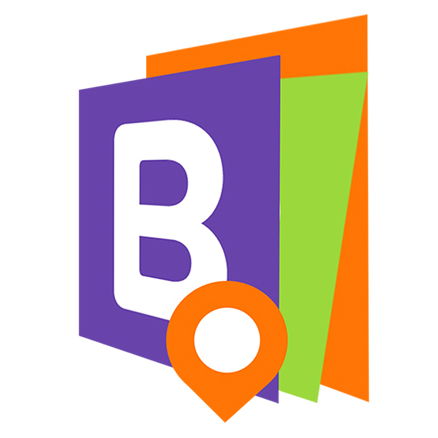 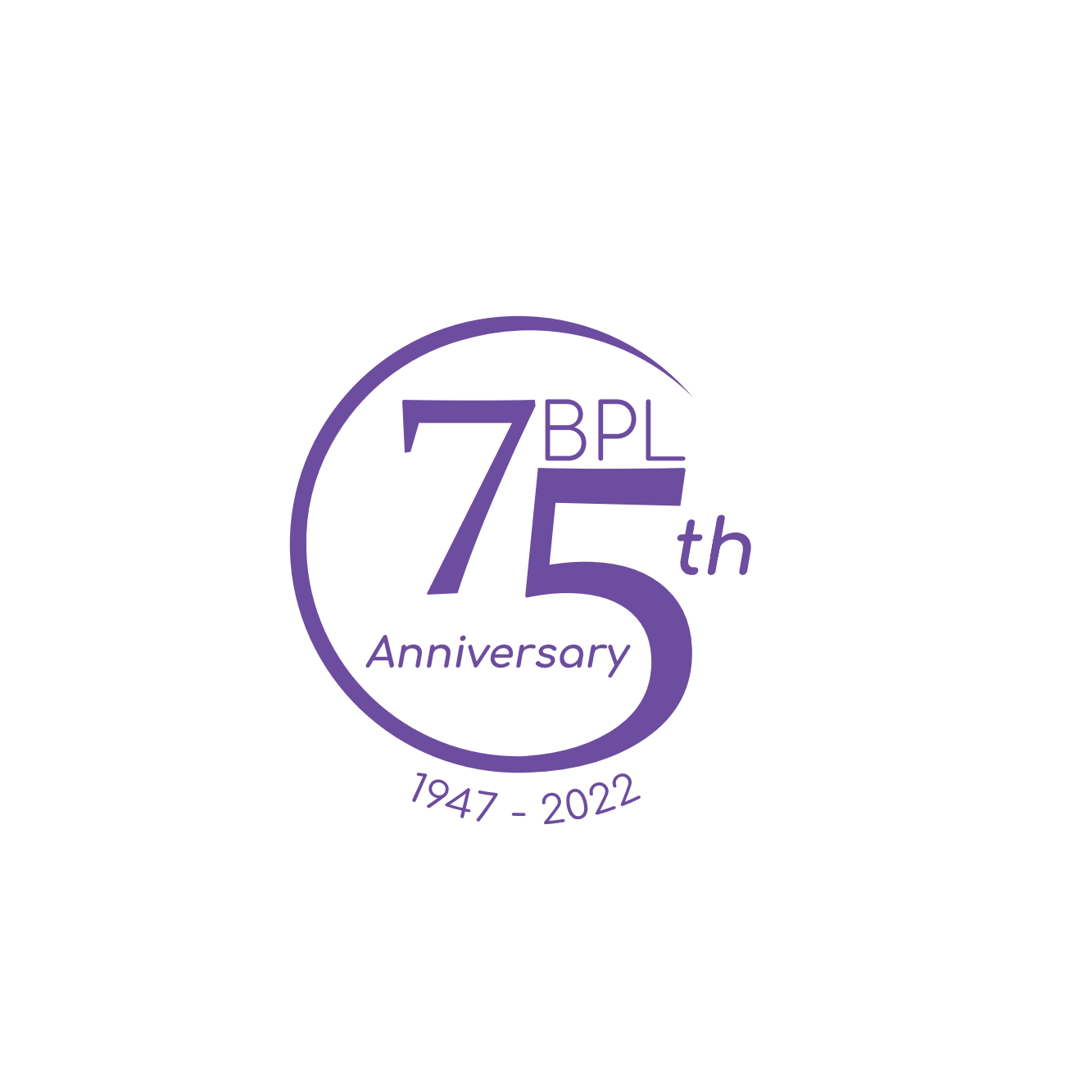 Beauregard Parish Library
205 S. Washington Ave
DeRidder, La 70634 
	11/29/21The Beauregard Parish Library’s Budget Committee, as authorized by the Beauregard Parish Library’s Board of Control, met at 205 S. Washington St., DeRidder, La 70634 on Monday, November 29, 2021 to hold a public hearing regarding the Library’s proposed budget for fiscal year 2022.  Their committee meeting immediately followed the hearing.Board President Angela Lannen called the meeting to order at 6:12 and noted a quorum of the committee made up of Jo Blankenship, Tranquil Crosby, and herself. No committee members were absent. Director Erin Chesnutt was also present. Blankenship moved to approve the agenda; Crosby seconded and the motion carried unanimously.  Chesnutt noted that the notice of the meeting and the proposed budget were published and posted as required. No members of the public were present at the hearing.The committee, as authorized by the Board of Control, unanimously approved the following budget for fiscal year 2022 (motion: Blankenship; second: Crosby):Revenues: ad valorem of $2,304,802; state revenue sharing of $54,408; fees of $3,000; fines of $1,000; interest of $400; grants/donations/gifts of $1,300 for an anticipated annual revenue totaling $2,364,910. Annual Expenses: personnel of $1,310,848; operational of $309,755; materials/supplies of $70,000; library materials of $291,341; equipment/furnishings of $70,000; training / travel / education of $30,000; and intergovernmental of $78,000 for an expected annual expenditures totaling $2,159,944. Dedicated funds: grant match or $10,000; building and asset repair / replacement of $2,489,773; East Beau CapEx of $465,000; South Beau CapEx of $603,500; Singer CapEx of $277,333; Hillan fund of $55; McElveen bequest of $249,959; and 75th anniversary fund of $6,000 totaling $4,101,620 in dedicated funds.  The expected beginning fund balance is $7,472,704 and expected ending fund balance is $3,576,050.Lannen adjourned the hearing and meeting at 6:13 (motion: Crosby; second: Blankenship)Respectfully submitted,/s /  Erin Chesnutt,Director & Secretary to the Board